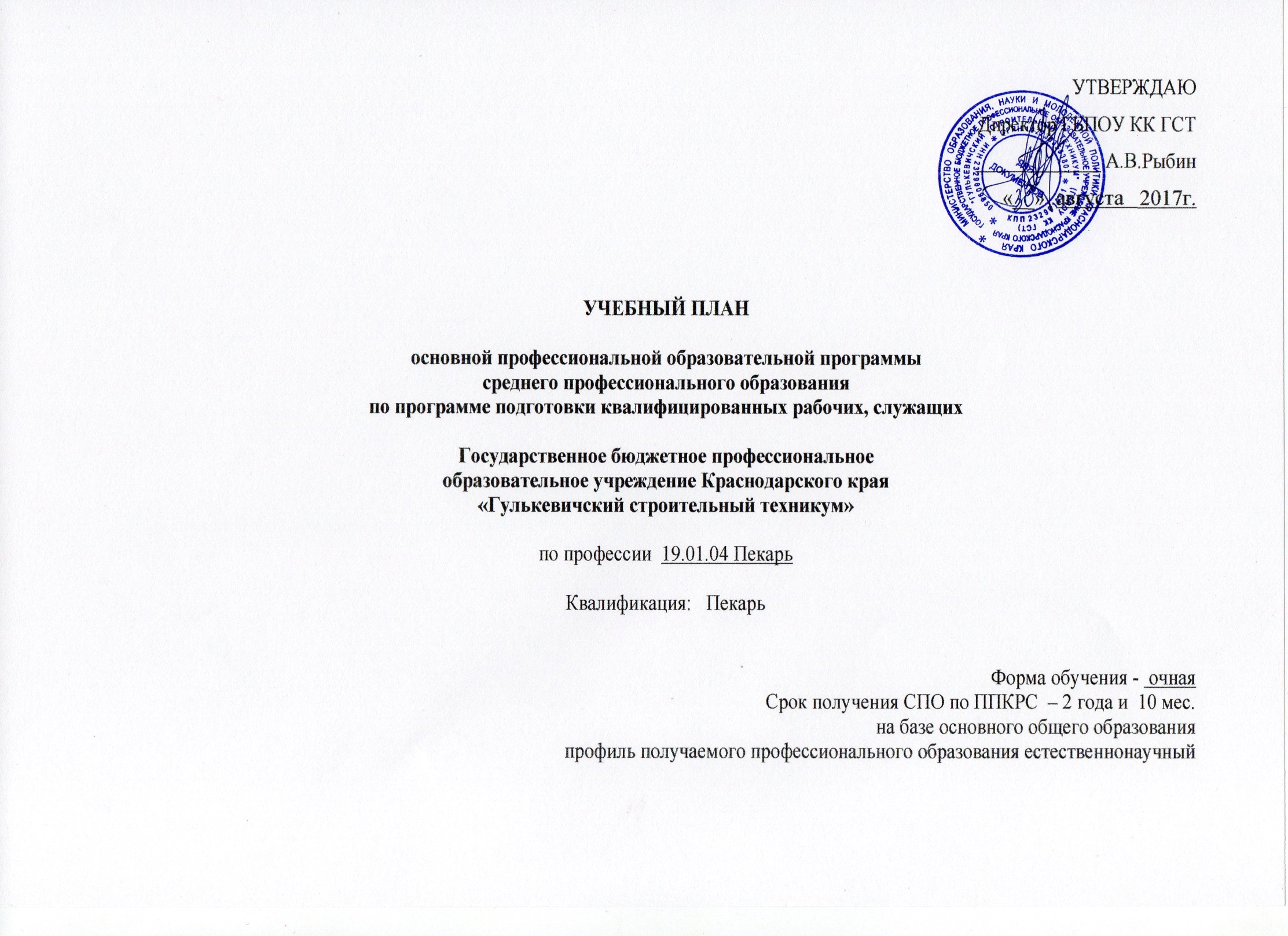 План учебного процесса по профессии 19.01.04 Пекарь на 2017 - 2020 учебный годПлан учебного процесса по профессии 19.01.04 Пекарь на 2017 - 2020 учебный годПлан учебного процесса по профессии 19.01.04 Пекарь на 2017 - 2020 учебный годПлан учебного процесса по профессии 19.01.04 Пекарь на 2017 - 2020 учебный годПлан учебного процесса по профессии 19.01.04 Пекарь на 2017 - 2020 учебный годПлан учебного процесса по профессии 19.01.04 Пекарь на 2017 - 2020 учебный годПлан учебного процесса по профессии 19.01.04 Пекарь на 2017 - 2020 учебный годПлан учебного процесса по профессии 19.01.04 Пекарь на 2017 - 2020 учебный годПлан учебного процесса по профессии 19.01.04 Пекарь на 2017 - 2020 учебный годПлан учебного процесса по профессии 19.01.04 Пекарь на 2017 - 2020 учебный годПлан учебного процесса по профессии 19.01.04 Пекарь на 2017 - 2020 учебный годПлан учебного процесса по профессии 19.01.04 Пекарь на 2017 - 2020 учебный годПлан учебного процесса по профессии 19.01.04 Пекарь на 2017 - 2020 учебный годПлан учебного процесса по профессии 19.01.04 Пекарь на 2017 - 2020 учебный годПлан учебного процесса по профессии 19.01.04 Пекарь на 2017 - 2020 учебный годПлан учебного процесса по профессии 19.01.04 Пекарь на 2017 - 2020 учебный годПлан учебного процесса по профессии 19.01.04 Пекарь на 2017 - 2020 учебный годПлан учебного процесса по профессии 19.01.04 Пекарь на 2017 - 2020 учебный годПлан учебного процесса по профессии 19.01.04 Пекарь на 2017 - 2020 учебный годПлан учебного процесса по профессии 19.01.04 Пекарь на 2017 - 2020 учебный годПлан учебного процесса по профессии 19.01.04 Пекарь на 2017 - 2020 учебный годПлан учебного процесса по профессии 19.01.04 Пекарь на 2017 - 2020 учебный годПлан учебного процесса по профессии 19.01.04 Пекарь на 2017 - 2020 учебный годПлан учебного процесса по профессии 19.01.04 Пекарь на 2017 - 2020 учебный годПлан учебного процесса по профессии 19.01.04 Пекарь на 2017 - 2020 учебный годПлан учебного процесса по профессии 19.01.04 Пекарь на 2017 - 2020 учебный годИндексНаименование циклов, дисциплин, профессиональных модулей, МДК, практикФормы промежуточной аттестацииУчебная нагрузка обучающихся (час.)Учебная нагрузка обучающихся (час.)Учебная нагрузка обучающихся (час.)Учебная нагрузка обучающихся (час.)Распределение обязательной аудиторной нагрузки по курсам и семестрам (час. в семестр)Распределение обязательной аудиторной нагрузки по курсам и семестрам (час. в семестр)Распределение обязательной аудиторной нагрузки по курсам и семестрам (час. в семестр)Распределение обязательной аудиторной нагрузки по курсам и семестрам (час. в семестр)Распределение обязательной аудиторной нагрузки по курсам и семестрам (час. в семестр)Распределение обязательной аудиторной нагрузки по курсам и семестрам (час. в семестр)ИндексНаименование циклов, дисциплин, профессиональных модулей, МДК, практикФормы промежуточной аттестациимаксимальнаяСамостоятельная учебная работыОбязательная аудиторнаяОбязательная аудиторнаяI курсI курсII курсII курсIII курсIII курсИндексНаименование циклов, дисциплин, профессиональных модулей, МДК, практикФормы промежуточной аттестациимаксимальнаяСамостоятельная учебная работыВсего занятийвт. лаб. и прак. занятия.1сем. 17 нед.2сем.   23 нед.3сем.  13 нед.+3нед4сем. 10нед.+13нед5сем. 7нед.+9нед6сем. 7нед.+14нед+2недОУД.00Общеобразовательные учебные дисциплины0з/ 14 дз/ 3э3078102620525645957613571801590ОУД.01Русский язык -, -, -,Э,-,-17157114571746262500ОУД.02Литература -, -, -,ДЗ,-,-25786171205192131500ОУД.03Иностранный язык -, -, -,ДЗ,-,-256851711715146393500 ОУД.04Математика: алгебра и начала математического анализа;геометрия -, -, Э,-,-,-342114228456811545000 ОУД.05История   -, -, -,ДЗ,-,-2578617105146393500ОУД.06Физическая культура З, З, З,ДЗ,-,-2568517105146393500ОУД.07Основы безопасности жизнедеятельности -, -, ДЗ,-,-,-108367245172332000 ОУД.08Информатика  -, ДЗ, -,-,-,-162541086034740000ОУД.09Физика -, -, ДЗ,-,-,-1625410828344628000ОУД.10Химия  -, Э, -,-,-,-33311117132102690000ОУД.11Обществознание(вкл. экономику и право) -, -, -,ДЗ,-,-2578617105146393500ОУД.12Биология  -, ДЗ, -,-,-,-1083672634380000ОУД.13География -, ДЗ, -,-,-,-10836721834380000ОУД.14Экология -, -, -,-,ДЗ,-1083672180000720УД.15Кубановедение -, -, ДЗ,-,-,-852857280057000УД.16Основы предпринимательской деятельности -, -, -,-,ДЗ,-541836180000360УД.17Основы бюджетной грамотности -, ДЗ, -,-,-,-541836180360000УД.18Деловое общение -, -, -,-,ДЗ,-762551150000510Выполнение индивидуального проекта03900000000ОП.00Общепрофессиональный цикл0з/2дз/ 1э162 (144+18)54 (48+6)108 (96+12)541719036036ОП.01Основы микробиологии, санитарии и гигиена в пищевом производстве -, Э, -,-,-,-54 (48+6)18 (16+2)36 (32+4)1817190000ОП.02Экономические и правовые основы производственной деятельности. -, -, -,-,-,ДЗ54 (48+6)18 (16+2)36 (32+4)180000036ОП.03Безопасность жизнедеятельности -, -, -,ДЗ,-,-54 (48+6)18 (16+2)36 (32+4)180003600П.00Профессиональный цикл0з/8дз/7э/4Э(к)2344 (2146+198)308 (242+66)2016 (1884+132)308048219612417720ПМ.00Профессиональные модули0з/8дз/7э/4Э(к)2264 (2066+198)288 (222+66)1976 (1844+132)288048219612403694ПМ.02 Приготовление теста   Э(к)760 (658+102)98 (64+34)662 (594+68)9804821639500МДК.02.01Технология приготовления теста для хлебобулочных изделий -, -, Э, -, -,-146 (95+51)49 (32+17)97 (63+34)4904849000МДК.02.02. Технология приготовления теста для мучных кондитерских изделий -, -, -,Э,-,-146 (95+51)49 (32+17)97 (63+34)4900623500УП.02Учебная практика -, -, -,ДЗ,-,-216021600010810800ПП.02Производственная практика -, -, -,ДЗ,-,-2520252000025200ПМ.03 Разделка теста  Э(к)674 (638+36)81 (69+12)593 (569+24)810002173760МДК.03.01. Технологии деления теста, формования тестовых заготовок -, -, -, Э,-,-1113774370007400МДК.03.01. Технологии разделки мучных кондитерских изделий -, -, -,-,Э,-131 (95+36)44 (32+12)87 (63+24)4400035520УП.03Учебная практика -, -, -,-,ДЗ,-216021600001081080ПП.03Производственная практика -, -, -,-,ДЗ,-2160216000002160ПМ.04 Термическая обработка теста и отделка поверхности хлебобулочных изделий  Э(к)682 (622+60)84 (64+20)598 (558+40)84000027571МДК.04.01 Термическая обработка теста и отделка поверхности хлебобулочных изделий -, -, -,-,-,Э125 (95+30)42 (32+10)83 (63+20)4200002756МДК.04.02 Технология приготовления выпеченных полуфабрикатов и отделки мучных кондитерских изделий -, -, -,-,-,Э125 (95+30)42 (32+10)83 (63+20)420000083УП.04Учебная практика -, -, -,-,-,ДЗ2160216000000216ПП.04Производственная практика -, -, -,-,-,ДЗ2160216000000216ПМ.05Укладка и упаковка готовой продукции  Э(к)148251232500000123МДК.05.01.   Технологии упаковки и укладки готовой продукции -, -, -,-,-,Э762551250000051УП.05Учебная практика -, -, -,-,-,ДЗ3603600000036ПП.05Производственная практика -, -, -,-,-,ДЗ3603600000036ФК.00Физическая культураЗ, ДЗ8020402000001426ВсегоВсего0з/24дз/ 11э/4Эк558413884176934612864612864612864ГИАГосударственная итоговая аттестация2нед.Консультации из расчета 4 часа на одного обучающегося на каждый учебный год.                                              Индивидуальный проект                                                                                                                                                              Выполнение индивидуального проекта с 10.09.2017 г. по 17.06.2020 г.                                                                                          Защита индивидуального проекта по окончанию изучения дисциплины                                                              Государственная (итоговая) аттестация                                                                                                                                    Выпускная квалификационная работа 17.06.2020 г. по 30.06.2020 г. (2 недели)                                                                                                           Консультации из расчета 4 часа на одного обучающегося на каждый учебный год.                                              Индивидуальный проект                                                                                                                                                              Выполнение индивидуального проекта с 10.09.2017 г. по 17.06.2020 г.                                                                                          Защита индивидуального проекта по окончанию изучения дисциплины                                                              Государственная (итоговая) аттестация                                                                                                                                    Выпускная квалификационная работа 17.06.2020 г. по 30.06.2020 г. (2 недели)                                                                                                           Консультации из расчета 4 часа на одного обучающегося на каждый учебный год.                                              Индивидуальный проект                                                                                                                                                              Выполнение индивидуального проекта с 10.09.2017 г. по 17.06.2020 г.                                                                                          Защита индивидуального проекта по окончанию изучения дисциплины                                                              Государственная (итоговая) аттестация                                                                                                                                    Выпускная квалификационная работа 17.06.2020 г. по 30.06.2020 г. (2 недели)                                                                                                           Консультации из расчета 4 часа на одного обучающегося на каждый учебный год.                                              Индивидуальный проект                                                                                                                                                              Выполнение индивидуального проекта с 10.09.2017 г. по 17.06.2020 г.                                                                                          Защита индивидуального проекта по окончанию изучения дисциплины                                                              Государственная (итоговая) аттестация                                                                                                                                    Выпускная квалификационная работа 17.06.2020 г. по 30.06.2020 г. (2 недели)                                                                                                           Консультации из расчета 4 часа на одного обучающегося на каждый учебный год.                                              Индивидуальный проект                                                                                                                                                              Выполнение индивидуального проекта с 10.09.2017 г. по 17.06.2020 г.                                                                                          Защита индивидуального проекта по окончанию изучения дисциплины                                                              Государственная (итоговая) аттестация                                                                                                                                    Выпускная квалификационная работа 17.06.2020 г. по 30.06.2020 г. (2 недели)                                                                                                           Всегодисциплин и МДК612828468360252252Консультации из расчета 4 часа на одного обучающегося на каждый учебный год.                                              Индивидуальный проект                                                                                                                                                              Выполнение индивидуального проекта с 10.09.2017 г. по 17.06.2020 г.                                                                                          Защита индивидуального проекта по окончанию изучения дисциплины                                                              Государственная (итоговая) аттестация                                                                                                                                    Выпускная квалификационная работа 17.06.2020 г. по 30.06.2020 г. (2 недели)                                                                                                           Консультации из расчета 4 часа на одного обучающегося на каждый учебный год.                                              Индивидуальный проект                                                                                                                                                              Выполнение индивидуального проекта с 10.09.2017 г. по 17.06.2020 г.                                                                                          Защита индивидуального проекта по окончанию изучения дисциплины                                                              Государственная (итоговая) аттестация                                                                                                                                    Выпускная квалификационная работа 17.06.2020 г. по 30.06.2020 г. (2 недели)                                                                                                           Консультации из расчета 4 часа на одного обучающегося на каждый учебный год.                                              Индивидуальный проект                                                                                                                                                              Выполнение индивидуального проекта с 10.09.2017 г. по 17.06.2020 г.                                                                                          Защита индивидуального проекта по окончанию изучения дисциплины                                                              Государственная (итоговая) аттестация                                                                                                                                    Выпускная квалификационная работа 17.06.2020 г. по 30.06.2020 г. (2 недели)                                                                                                           Консультации из расчета 4 часа на одного обучающегося на каждый учебный год.                                              Индивидуальный проект                                                                                                                                                              Выполнение индивидуального проекта с 10.09.2017 г. по 17.06.2020 г.                                                                                          Защита индивидуального проекта по окончанию изучения дисциплины                                                              Государственная (итоговая) аттестация                                                                                                                                    Выпускная квалификационная работа 17.06.2020 г. по 30.06.2020 г. (2 недели)                                                                                                           Консультации из расчета 4 часа на одного обучающегося на каждый учебный год.                                              Индивидуальный проект                                                                                                                                                              Выполнение индивидуального проекта с 10.09.2017 г. по 17.06.2020 г.                                                                                          Защита индивидуального проекта по окончанию изучения дисциплины                                                              Государственная (итоговая) аттестация                                                                                                                                    Выпускная квалификационная работа 17.06.2020 г. по 30.06.2020 г. (2 недели)                                                                                                           Всегоучебной практики00108216108252Консультации из расчета 4 часа на одного обучающегося на каждый учебный год.                                              Индивидуальный проект                                                                                                                                                              Выполнение индивидуального проекта с 10.09.2017 г. по 17.06.2020 г.                                                                                          Защита индивидуального проекта по окончанию изучения дисциплины                                                              Государственная (итоговая) аттестация                                                                                                                                    Выпускная квалификационная работа 17.06.2020 г. по 30.06.2020 г. (2 недели)                                                                                                           Консультации из расчета 4 часа на одного обучающегося на каждый учебный год.                                              Индивидуальный проект                                                                                                                                                              Выполнение индивидуального проекта с 10.09.2017 г. по 17.06.2020 г.                                                                                          Защита индивидуального проекта по окончанию изучения дисциплины                                                              Государственная (итоговая) аттестация                                                                                                                                    Выпускная квалификационная работа 17.06.2020 г. по 30.06.2020 г. (2 недели)                                                                                                           Консультации из расчета 4 часа на одного обучающегося на каждый учебный год.                                              Индивидуальный проект                                                                                                                                                              Выполнение индивидуального проекта с 10.09.2017 г. по 17.06.2020 г.                                                                                          Защита индивидуального проекта по окончанию изучения дисциплины                                                              Государственная (итоговая) аттестация                                                                                                                                    Выпускная квалификационная работа 17.06.2020 г. по 30.06.2020 г. (2 недели)                                                                                                           Консультации из расчета 4 часа на одного обучающегося на каждый учебный год.                                              Индивидуальный проект                                                                                                                                                              Выполнение индивидуального проекта с 10.09.2017 г. по 17.06.2020 г.                                                                                          Защита индивидуального проекта по окончанию изучения дисциплины                                                              Государственная (итоговая) аттестация                                                                                                                                    Выпускная квалификационная работа 17.06.2020 г. по 30.06.2020 г. (2 недели)                                                                                                           Консультации из расчета 4 часа на одного обучающегося на каждый учебный год.                                              Индивидуальный проект                                                                                                                                                              Выполнение индивидуального проекта с 10.09.2017 г. по 17.06.2020 г.                                                                                          Защита индивидуального проекта по окончанию изучения дисциплины                                                              Государственная (итоговая) аттестация                                                                                                                                    Выпускная квалификационная работа 17.06.2020 г. по 30.06.2020 г. (2 недели)                                                                                                           Всегопроизводст.практики000252216252Консультации из расчета 4 часа на одного обучающегося на каждый учебный год.                                              Индивидуальный проект                                                                                                                                                              Выполнение индивидуального проекта с 10.09.2017 г. по 17.06.2020 г.                                                                                          Защита индивидуального проекта по окончанию изучения дисциплины                                                              Государственная (итоговая) аттестация                                                                                                                                    Выпускная квалификационная работа 17.06.2020 г. по 30.06.2020 г. (2 недели)                                                                                                           Консультации из расчета 4 часа на одного обучающегося на каждый учебный год.                                              Индивидуальный проект                                                                                                                                                              Выполнение индивидуального проекта с 10.09.2017 г. по 17.06.2020 г.                                                                                          Защита индивидуального проекта по окончанию изучения дисциплины                                                              Государственная (итоговая) аттестация                                                                                                                                    Выпускная квалификационная работа 17.06.2020 г. по 30.06.2020 г. (2 недели)                                                                                                           Консультации из расчета 4 часа на одного обучающегося на каждый учебный год.                                              Индивидуальный проект                                                                                                                                                              Выполнение индивидуального проекта с 10.09.2017 г. по 17.06.2020 г.                                                                                          Защита индивидуального проекта по окончанию изучения дисциплины                                                              Государственная (итоговая) аттестация                                                                                                                                    Выпускная квалификационная работа 17.06.2020 г. по 30.06.2020 г. (2 недели)                                                                                                           Консультации из расчета 4 часа на одного обучающегося на каждый учебный год.                                              Индивидуальный проект                                                                                                                                                              Выполнение индивидуального проекта с 10.09.2017 г. по 17.06.2020 г.                                                                                          Защита индивидуального проекта по окончанию изучения дисциплины                                                              Государственная (итоговая) аттестация                                                                                                                                    Выпускная квалификационная работа 17.06.2020 г. по 30.06.2020 г. (2 недели)                                                                                                           Консультации из расчета 4 часа на одного обучающегося на каждый учебный год.                                              Индивидуальный проект                                                                                                                                                              Выполнение индивидуального проекта с 10.09.2017 г. по 17.06.2020 г.                                                                                          Защита индивидуального проекта по окончанию изучения дисциплины                                                              Государственная (итоговая) аттестация                                                                                                                                    Выпускная квалификационная работа 17.06.2020 г. по 30.06.2020 г. (2 недели)                                                                                                           Всегоэкзаменов (в т.ч.Э(к)0223(1)1(1)3(2)Консультации из расчета 4 часа на одного обучающегося на каждый учебный год.                                              Индивидуальный проект                                                                                                                                                              Выполнение индивидуального проекта с 10.09.2017 г. по 17.06.2020 г.                                                                                          Защита индивидуального проекта по окончанию изучения дисциплины                                                              Государственная (итоговая) аттестация                                                                                                                                    Выпускная квалификационная работа 17.06.2020 г. по 30.06.2020 г. (2 недели)                                                                                                           Консультации из расчета 4 часа на одного обучающегося на каждый учебный год.                                              Индивидуальный проект                                                                                                                                                              Выполнение индивидуального проекта с 10.09.2017 г. по 17.06.2020 г.                                                                                          Защита индивидуального проекта по окончанию изучения дисциплины                                                              Государственная (итоговая) аттестация                                                                                                                                    Выпускная квалификационная работа 17.06.2020 г. по 30.06.2020 г. (2 недели)                                                                                                           Консультации из расчета 4 часа на одного обучающегося на каждый учебный год.                                              Индивидуальный проект                                                                                                                                                              Выполнение индивидуального проекта с 10.09.2017 г. по 17.06.2020 г.                                                                                          Защита индивидуального проекта по окончанию изучения дисциплины                                                              Государственная (итоговая) аттестация                                                                                                                                    Выпускная квалификационная работа 17.06.2020 г. по 30.06.2020 г. (2 недели)                                                                                                           Консультации из расчета 4 часа на одного обучающегося на каждый учебный год.                                              Индивидуальный проект                                                                                                                                                              Выполнение индивидуального проекта с 10.09.2017 г. по 17.06.2020 г.                                                                                          Защита индивидуального проекта по окончанию изучения дисциплины                                                              Государственная (итоговая) аттестация                                                                                                                                    Выпускная квалификационная работа 17.06.2020 г. по 30.06.2020 г. (2 недели)                                                                                                           Консультации из расчета 4 часа на одного обучающегося на каждый учебный год.                                              Индивидуальный проект                                                                                                                                                              Выполнение индивидуального проекта с 10.09.2017 г. по 17.06.2020 г.                                                                                          Защита индивидуального проекта по окончанию изучения дисциплины                                                              Государственная (итоговая) аттестация                                                                                                                                    Выпускная квалификационная работа 17.06.2020 г. по 30.06.2020 г. (2 недели)                                                                                                           Всегодифф. зачетов043755Консультации из расчета 4 часа на одного обучающегося на каждый учебный год.                                              Индивидуальный проект                                                                                                                                                              Выполнение индивидуального проекта с 10.09.2017 г. по 17.06.2020 г.                                                                                          Защита индивидуального проекта по окончанию изучения дисциплины                                                              Государственная (итоговая) аттестация                                                                                                                                    Выпускная квалификационная работа 17.06.2020 г. по 30.06.2020 г. (2 недели)                                                                                                           Консультации из расчета 4 часа на одного обучающегося на каждый учебный год.                                              Индивидуальный проект                                                                                                                                                              Выполнение индивидуального проекта с 10.09.2017 г. по 17.06.2020 г.                                                                                          Защита индивидуального проекта по окончанию изучения дисциплины                                                              Государственная (итоговая) аттестация                                                                                                                                    Выпускная квалификационная работа 17.06.2020 г. по 30.06.2020 г. (2 недели)                                                                                                           Консультации из расчета 4 часа на одного обучающегося на каждый учебный год.                                              Индивидуальный проект                                                                                                                                                              Выполнение индивидуального проекта с 10.09.2017 г. по 17.06.2020 г.                                                                                          Защита индивидуального проекта по окончанию изучения дисциплины                                                              Государственная (итоговая) аттестация                                                                                                                                    Выпускная квалификационная работа 17.06.2020 г. по 30.06.2020 г. (2 недели)                                                                                                           Консультации из расчета 4 часа на одного обучающегося на каждый учебный год.                                              Индивидуальный проект                                                                                                                                                              Выполнение индивидуального проекта с 10.09.2017 г. по 17.06.2020 г.                                                                                          Защита индивидуального проекта по окончанию изучения дисциплины                                                              Государственная (итоговая) аттестация                                                                                                                                    Выпускная квалификационная работа 17.06.2020 г. по 30.06.2020 г. (2 недели)                                                                                                           Консультации из расчета 4 часа на одного обучающегося на каждый учебный год.                                              Индивидуальный проект                                                                                                                                                              Выполнение индивидуального проекта с 10.09.2017 г. по 17.06.2020 г.                                                                                          Защита индивидуального проекта по окончанию изучения дисциплины                                                              Государственная (итоговая) аттестация                                                                                                                                    Выпускная квалификационная работа 17.06.2020 г. по 30.06.2020 г. (2 недели)                                                                                                           Всегозачетов000000